Зачем дошкольникамучаствовать в конкурсах?Важно признать, что творчество играет огромную роль в развитии и формировании личности ребенка.Конкурсы с участием детей оказывают положительное влияние на достижение качественных результатов в образовательной деятельности, что является актуальным в условиях реализации стандартов нового поколения.Это прекрасный способ познакомить ребенка с миром красоты, сказки, музыки, рисунка и фантазии.            Участие в  конкурсах,  делают детей общительными и уверенными в себе, повышают самооценку и раскрывают творческий потенциал.            Наши ребята с 3-х лет участвуют совместно с родителями в дистанционных конкурсах всероссийского, регионального и муниципального масштаба.            Например, в 2017 году Стругов Артем принимал участие во всероссийском конкурсе детского рисунка Toyota «Автомобиль мечты», и был отмечен Дипломом участника.         Федеральный партийный проект «Крепкая семья» и сайт для Тюменских родителей «Детки!» на данный период, проводит фото-конкурс рисунков «Тюмень – город будущего».	Что такое город будущего?               И каким он должен быть?Наши девочки Журбенко Яна и Бояркина Анна,  спешат поделиться  своими фантазиями и воображением, какими они видят свою любимую Тюмень в будущем, через много лет. 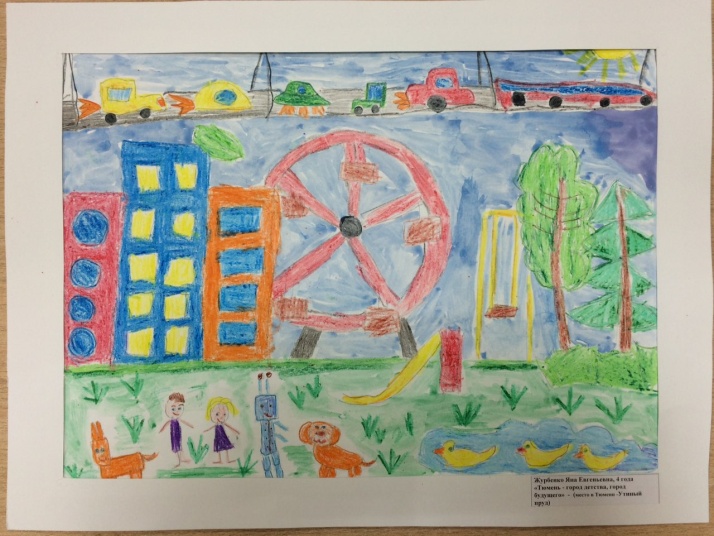 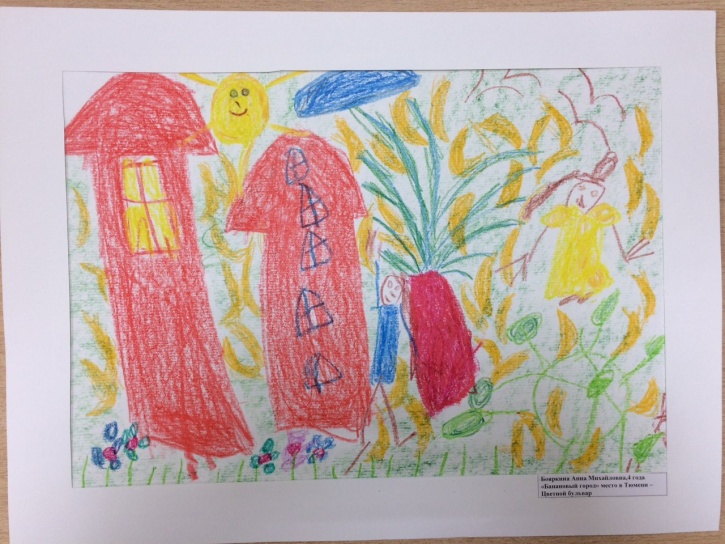 В рамках муниципального Конкурса  детских рисунков «Тебя, Сибирь, мои обнимут длани» - Подкорытов Миша участвует в номинации «Иллюстрация к сказкам моего народа, проживающего на территории Сибири».Темой избранной номинации стал рисунок «Ненецкая сказка «Кукушка»».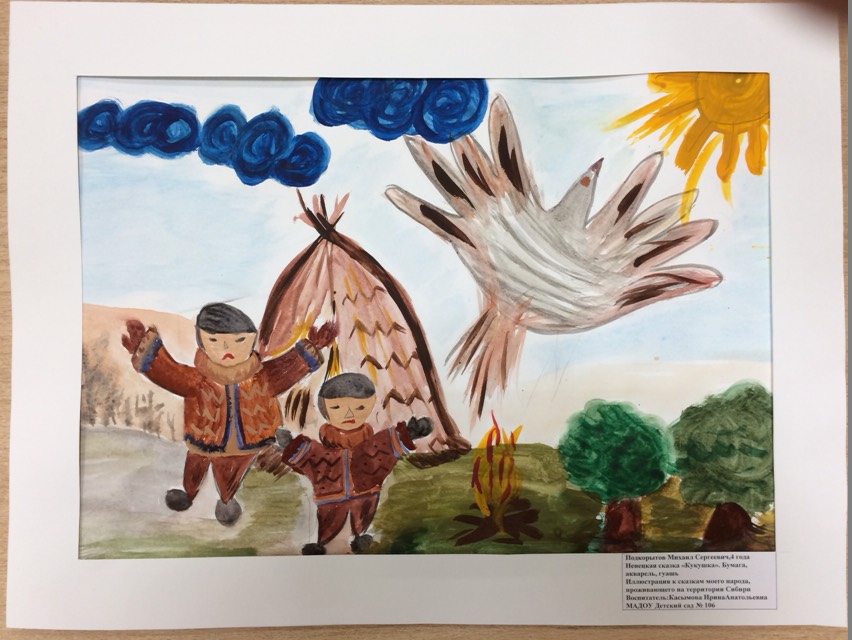 	Радует, что оба конкурса объединены одной темой – темой познания о родном крае и любви к малой Родине!	Остается пожелать нашим начинающим  дарованиям,   дальнейшего развития их творческого потенциала!Подготовила: воспитатель Касымова  И.А.